      LOYOLA COLLEGE (AUTONOMOUS), CHENNAI – 600 034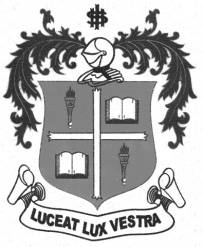     M.Sc. DEGREE EXAMINATION - COMPUTER SC.SECOND SEMESTER – APRIL 2012CS 2811 - OPERATING SYSTEMS               Date : 17-04-2012 	Dept. No. 	  Max. : 100 Marks    Time : 9:00 - 12:00                                              PART – A       ANSWER ALL THE QUESTIONS:                                                                              10 X 2 = 20What are the two communication models in process control?Define the term ‘DLM’.List out the different types of queues in process scheduling.Define: Through put.What is Entry section?Define Deadlock.What is Page fault?What is the usage of limit register?Define Relative Block number.What is Disk band width?PART – B       ANSWER ALLTHE QUESTIONS :                                                                                5 X 8 = 40 a) Write a brief note on Distributed systems.(OR) b) How the system programs are categorized? Explain its functionalities. a) Write a note on FCFS scheduling algorithm.(OR) b) Explain about the Real time scheduling. a) Briefly discuss about the Deadlock characterization.(OR) b) Explain the Reader-Writers problem. a) How physical address is generated using Hash table? Explain.(OR) b) Briefly discuss about Segmentation with diagram. a) Write a note on file attributes and file operations.(OR) b) Explain Scan and C-scan disk scheduling methods with examples.                                                                 PART – C       ANSWER ANY TWO:                                                                                       2 X 20 = 40a) Discuss the System calls and its categories in detail.(10)      b) Explain the SJF and RR scheduling methods in detail.(10)a) Explain the Deadlock prevention method in detail.(10)      b) Give the detail note on Demand paging and page replacement with diagram.(10)a) Discuss the Directory structures with neat diagram.(10)      b) Write a note on the following (i) Multi processor Systems.(5)                                                          (ii) Clustered System.(5)*************